FFURFLEN ENWEBU AR GYFER PENODIAD ER ANRHYDEDD A GYFLWYNIR GAN Y SENEDD Ni ddylid defnyddio'r ffurflen hon ar gyfer Athrawon/Darlithwyr er Anrhydedd FFURFLEN ENWEBU AR GYFER PENODIAD ER ANRHYDEDD A GYFLWYNIR GAN Y SENEDD Ni ddylid defnyddio'r ffurflen hon ar gyfer Athrawon/Darlithwyr er Anrhydedd FFURFLEN ENWEBU AR GYFER PENODIAD ER ANRHYDEDD A GYFLWYNIR GAN Y SENEDD Ni ddylid defnyddio'r ffurflen hon ar gyfer Athrawon/Darlithwyr er Anrhydedd 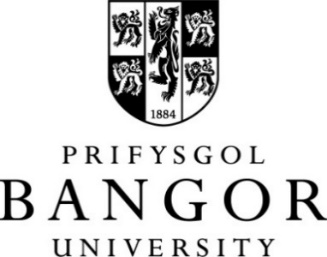 Ysgol Enw cyswllt Teitl Arfaethedig Enw'r Sawl a EnwebirTeitl y Sawl a EnwebirCyfeiriad Cyswllt i'r Sawl a EnwebirCyfeiriad E-bost i'r Sawl a EnwebirRhowch ddatganiad byr am y sawl a enwebir, a'r cyfraniad y byddant yn ei wneud i'r Ysgol.  Sylwch y disgwylir y gwneir y cyfraniad yn rheolaidd ac y bydd yn cael ei ystyried fel un sylweddol gan yr Ysgol. Bydd y datganiad hwn yn cael ei gynnwys gyda'r gwaith papur a gyflwynir i'r Senedd. Rhowch ddatganiad byr am y sawl a enwebir, a'r cyfraniad y byddant yn ei wneud i'r Ysgol.  Sylwch y disgwylir y gwneir y cyfraniad yn rheolaidd ac y bydd yn cael ei ystyried fel un sylweddol gan yr Ysgol. Bydd y datganiad hwn yn cael ei gynnwys gyda'r gwaith papur a gyflwynir i'r Senedd. Rhowch ddatganiad byr am y sawl a enwebir, a'r cyfraniad y byddant yn ei wneud i'r Ysgol.  Sylwch y disgwylir y gwneir y cyfraniad yn rheolaidd ac y bydd yn cael ei ystyried fel un sylweddol gan yr Ysgol. Bydd y datganiad hwn yn cael ei gynnwys gyda'r gwaith papur a gyflwynir i'r Senedd. Rhowch ddatganiad byr am y sawl a enwebir, a'r cyfraniad y byddant yn ei wneud i'r Ysgol.  Sylwch y disgwylir y gwneir y cyfraniad yn rheolaidd ac y bydd yn cael ei ystyried fel un sylweddol gan yr Ysgol. Bydd y datganiad hwn yn cael ei gynnwys gyda'r gwaith papur a gyflwynir i'r Senedd. Rhowch ddatganiad byr am y sawl a enwebir, a'r cyfraniad y byddant yn ei wneud i'r Ysgol.  Sylwch y disgwylir y gwneir y cyfraniad yn rheolaidd ac y bydd yn cael ei ystyried fel un sylweddol gan yr Ysgol. Bydd y datganiad hwn yn cael ei gynnwys gyda'r gwaith papur a gyflwynir i'r Senedd. Rhowch ddatganiad byr am y sawl a enwebir, a'r cyfraniad y byddant yn ei wneud i'r Ysgol.  Sylwch y disgwylir y gwneir y cyfraniad yn rheolaidd ac y bydd yn cael ei ystyried fel un sylweddol gan yr Ysgol. Bydd y datganiad hwn yn cael ei gynnwys gyda'r gwaith papur a gyflwynir i'r Senedd. Mae CV y sawl a enwebir wedi'i gynnwys gyda'r Ffurflen Enwebu honMae CV y sawl a enwebir wedi'i gynnwys gyda'r Ffurflen Enwebu honMae CV y sawl a enwebir wedi'i gynnwys gyda'r Ffurflen Enwebu honMae CV y sawl a enwebir wedi'i gynnwys gyda'r Ffurflen Enwebu honMae CV y sawl a enwebir wedi'i gynnwys gyda'r Ffurflen Enwebu honLlofnod Pennaeth yr Ysgol Dyddiad Dyddiad Dyddiad A fyddech cystal â dychwelyd y ffurflen hon at Leah Edge, Cynorthwyydd Llywodraethu, Penbre l.edge@bangor.ac.ukA fyddech cystal â dychwelyd y ffurflen hon at Leah Edge, Cynorthwyydd Llywodraethu, Penbre l.edge@bangor.ac.ukA fyddech cystal â dychwelyd y ffurflen hon at Leah Edge, Cynorthwyydd Llywodraethu, Penbre l.edge@bangor.ac.ukA fyddech cystal â dychwelyd y ffurflen hon at Leah Edge, Cynorthwyydd Llywodraethu, Penbre l.edge@bangor.ac.uk